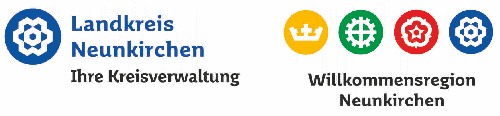 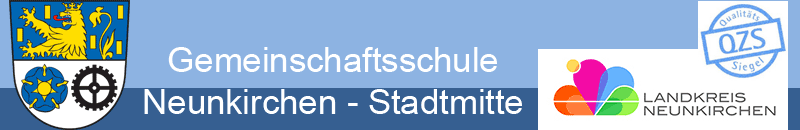 Dragi elevi, dragi părinți,
de luni, 8 martie 2021, toate școlile din Saarland vor preda din nou tuturor copiilor de la școală. 
Jumătate din elevii din Klasa 5 la 9 vin la școală pe o bazăsăptămânală, adică acestea sunt în față-în-față clase pentru o săptămână și programele de lucru la domiciliu săptămâna viitoare. Școlarizare, de asemenea, continuă să existe atunci când învață de   acasă! Profesorii clasei vă informează despre copiii din clasă care fac parte din grupa A (începutul lecțiilor din 08.03.2021) și care copii sunt în grupa B (începutul clasei la 15.03.2021). 
Toți tinerii din anul 10 vin la școală în fiecare săptămână!  
Pentru clasele 8, 9 și 10 va exista din nou un transport cu autobuzul de la școală la  Wiebelskirchen.  Autobuzul trebuie să poarte întotdeauna o mască și trebuie să existe un scaun între copii. 
Toate zonele de așteptare și zonele de pauză sunt împărțite exact ca înainte de închidere. În curând va exista, de asemenea, o oportunitate pentru copiii dumneavoastră să fie testate la școală de către profesioniștii din domeniul medical de pe Corona. Pentru a face acest lucru, ei vor avea nevoie de consimțământul dumneavoastră. Vă vom informa din nou la o dată ulterioară.Conducerea școlii și colegiul așteaptă cu nerăbdare să urez bun venit elevilor înapoi la școală în curând. Ne-a fost dor de tine!

Salutări,Michael Klepper